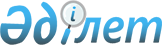 О внесении изменений в постановление Правительства Республики Казахстан от 14 февраля 2017 года № 66 "Об утверждении Положения об особом статусе высших учебных заведений"Постановление Правительства Республики Казахстан от 13 июня 2019 года № 397.
      Правительство Республики Казахстан ПОСТАНОВЛЯЕТ:
      1. Внести в постановление Правительства Республики Казахстан от 14 февраля 2017 года № 66 "Об утверждении Положения об особом статусе высших учебных заведений" (САПП Республики Казахстан, 2017 г., № 5, ст. 38) следующие изменения:
      заголовок изложить в следующей редакции: 
      "Об утверждении Положения об особом статусе организаций высшего и (или) послевузовского образования";
      пункт 1 изложить в следующей редакции:
      "1. Утвердить прилагаемое Положение об особом статусе организаций высшего и (или) послевузовского образования.";
      Положение об особом статусе высших учебных заведений, утвержденное указанным постановлением, изложить в новой редакции согласно приложению к настоящему постановлению.
      2. Настоящее постановление вводится в действие по истечении десяти календарных дней после дня его первого официального опубликования. Положение об особом статусе организаций высшего и (или) послевузовского образования Глава 1. Общие положения
      1. Положение об особом статусе организаций высшего и (или) послевузовского образования разработано в соответствии с подпунктом 12) статьи 4 Закона Республики Казахстан от 27 июля 2007 года "Об образовании".
      2. Правительство Республики Казахстан вносит представление Президенту Республики Казахстан о присвоении особого статуса организациям высшего и (или) послевузовского.
      3. Особый статус – статус организации высшего и (или) послевузовского образования, присваиваемый Президентом Республики Казахстан, за внесение выдающегося вклада в воспитание, обучение и профессиональное становление личности, обеспечение стабильно высокого уровня высшего и (или) послевузовского образования.
      4. Ректоры организаций высшего и (или) послевузовского образования, имеющие особый статус, назначаются и освобождаются от должности в установленном законодательством порядке. Глава 2. Полномочия организаций высшего и (или) послевузовского образования, имеющих особый статус
      5. К компетенции организации высшего и (или) послевузовского образования, имеющие особый статус, относятся:
      1) разрабатывать и утверждать образовательные программы высшего и послевузовского образования в соответствии с государственными общеобязательными стандартами образования;
      2) определять квалификационные характеристики должностей работников организаций высшего и (или) послевузовского образования в соответствии с законодательством Республики Казахстан;
      3) разрабатывать и утверждать правила конкурсного замещения должностей профессорско-преподавательского состава и научных работников;
      4) разрабатывать и утверждать форму договора оказания образовательных услуг и договора на проведение профессиональной практики;
      5) осуществлять образовательную деятельность на основе самостоятельно разработанных норм учебной нагрузки, форм и размеров оплаты труда;
      6) разрабатывать и утверждать правила приема в организацию высшего и (или) послевузовского образования;
      7) разрабатывать программы развития организации высшего и (или) послевузовского образования;
      8) присуждать обучающимся степени "бакалавр" и "магистр";
      9) разрабатывать и утверждать правила организации и проведения профессиональной практики и правила определения организаций в качестве баз практики;
      10) разрабатывать и утверждать правила перевода и восстановления обучающихся в соответствии с типовыми правилами деятельности организаций высшего и (или) послевузовского образования;
      11) предоставлять академический отпуск обучающимся на основании заключения врачебно-консультативной комиссии, повестки о призыве на воинскую службу, рождения, усыновления (удочерения) ребенка до достижения им возраста трех лет;
      12) разрабатывать и утверждать правила внутреннего распорядка;
      13) разрабатывать и утверждать рабочие учебные планы и рабочие учебные программы;
      14) внедрять новые технологии обучения, в том числе кредитные технологии обучения и дистанционные образовательные технологии;
      15) проводить текущий контроль успеваемости, промежуточную и итоговую аттестации обучающихся в соответствии с типовыми правилами деятельности организаций высшего и (или) послевузовского образования;
      16) обеспечивать повышение квалификации и переподготовку кадров;
      17) финансово-хозяйственное и материально-техническое обеспечение, в том числе оснащение оборудованием;
      18) внедрять современные формы профессиональной подготовки кадров;
      19) представлять финансовой отчетности в порядке, установленном законодательством Республики Казахстан;
      20) самостоятельно определять содержание высшего и послевузовского образования не ниже требований соответствующих государственных общеобязательных стандартов образования;
      21) присуждать степени доктора философии (PhD) и доктора по профилю в соответствии с порядком, определенным уполномоченным органом в области образования;
      22) выдавать документы об образовании собственного образца.
      Компетенция организаций высшего и (или) послевузовского образования, предусмотренная в подпунктах 2), 3), 6), 9), 10), 11) и 15) пункта 5, не распространяется на Академию правосудия, военные, специальные учебные заведения. Глава 3. Организация работы организации высшего и (или) послевузовского образовании, имеющих особый статус
      6. Организация высшего и (или) послевузовского образования, имеющая особый статус:
      1) гарантирует стабильно высокий уровень организации высшего и (или) послевузовского образования, соответствующий мировым стандартам, на основе эффективного использования научно-педагогического потенциала, учебно-материальной базы и инновационных образовательных технологий;
      2) обеспечивает максимальные условия для образовательного, нравственного, культурного и интеллектуального развития каждой личности обучаемого, преподавателя и сотрудника организаций высшего и (или) послевузовского образования;
      3) осуществляет эффективное использование средств и доходов, поступающих от научных, образовательных и иных услуг, направленных на развитие учебно-методической базы, повышение качества научной деятельности, организации высшего и (или) послевузовского образования;
      4) систематически проводит мониторинг развития образования, науки, техники и технологий в мировом научно-образовательном пространстве и вносит предложения в уполномоченный орган в области образования для внедрения в систему высшего и (или) послевузовского образования. Глава 4. Финансирование организаций высшего и (или) послевузовского образования, имеющих особый статус
      7. Должностные оклады профессорско-преподавательского состава и руководящих работников организаций высшего и (или) послевузовского образования, имеющих особый статус, независимо от организационно-правовой формы, определяются с учетом повышающего коэффициента 1,75 к установленным размерам должностных окладов, за исключением Академии государственного управления при Президенте Республики Казахстан, Академии правосудия при Верховном Суде Республики Казахстан, повышающий коэффициент которых определяется законодательством.
      8. Должностные оклады профессорско-преподавательского состава и руководящих работников Академии правоохранительных органов при Генеральной прокуратуре Республики Казахстан определяются с применением повышающего коэффициента до 1,5 к установленным размерам должностных окладов.
      Конкретный размер повышающего коэффициента к должностному окладу устанавливается дифференцированно в зависимости от категории должностей и утверждается ректором Академии правоохранительных органов при Генеральной прокуратуре Республики Казахстан.
      9. Должностные оклады профессорско-преподавательского состава и руководящих работников Национального университета обороны имени Первого Президента Республики Казахстан – Елбасы определяются с применением повышающего коэффициента 1,5 к установленным размерам должностных окладов.
					© 2012. РГП на ПХВ «Институт законодательства и правовой информации Республики Казахстан» Министерства юстиции Республики Казахстан
				
      Премьер-Министр
Республики Казахстан 

А. Мамин
Приложение
к постановлению Правительства
Республики Казахстан
от 13 июня 2019 года № 397Утверждено
постановлением Правительства
Республики Казахстан
от 14 февраля 2017 года № 66